 АДМИНИСТРАЦИЯ 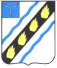 СОВЕТСКОГО МУНИЦИПАЛЬНОГО РАЙОНА САРАТОВСКОЙ ОБЛАСТИ ПО С Т А Н О В Л Е Н И Е	 от  01.02.2016  №  41 р.п.Степное  внесении изменений в постановление администрацииСоветского муниципального района от 30.12.2013 № 1787	 Руководствуясь  Федеральным  законом  от  27.07.2010  №  210-ФЗ  «Об организации  предоставления  государственных  и  муниципальных  услуг»,  Уставом  Советского  муниципального  района,  администрация  Советского муниципального района ПОСТАНОВЛЯЕТ:   Внести  в  приложение  к  постановлению  администрации  Советского муниципального  района  от  30.12.2013  №  1787  «Об  утверждении административного регламента по оказанию муниципальной услуги «Принятие на  учет  граждан  в  качестве  нуждающихся  в  жилых  помещениях  в  целях предоставления  жилых  помещений  муниципального  жилого  фонда  по договорам  социального  найма  в  Степновском  муниципальном  образовании  Советского муниципального района» следующие изменения:    в  первом  абзаце  пункта  2.2.  слова  «предоставляется  отделом  по управлению муниципальным имуществом и землей администрации Советского муниципального района» заменить словами «предоставляется администрацией Советского  муниципального  района  Саратовской  области  и  осуществляется через  отдел  по  управлению  муниципальным  имуществом  и  землей администрации Советского муниципального района»;  пункт 2.11. дополнить абзацем:«Вход в помещение, в котором предоставляется муниципальная услуга, оборудуется средствами, позволяющими обеспечить беспрепятственный доступ инвалидов».  Настоящее постановление вступает в силу со дня его официального опубликования (обнародования). Глава  администрации  Советского муниципального  района                                                               С.В. Пименов Смирнова С.В. 51791 